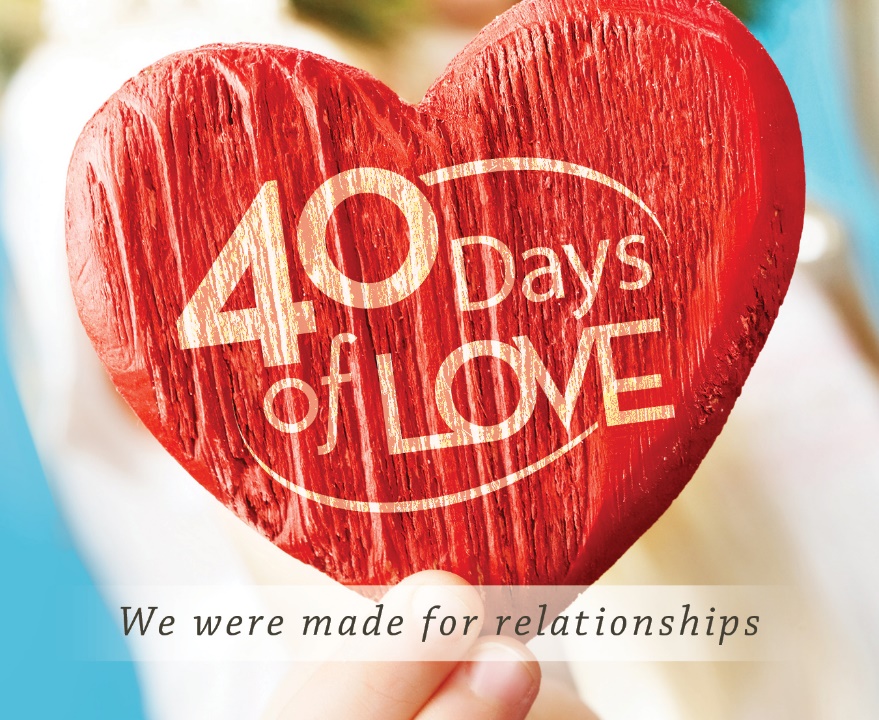 “Love is not rude.  Love does not demand its own way.  Love is not irritable, and loves keeps no record of when it has been wronged.”   1 Cor. 13:5 (NLT) Love is “never rude, crude, or indecent—it’s not self-absorbed. Love isn’t easily upset. Love doesn’t tally wrongs.”              1 Cor. 13:5 (The Voice)1. Love is not rude, so… we must be tactful, not just truthful.	Matthew 5:44-452. Love is not demanding, so… we must be understanding, not demanding.	Philippians 2:5-73. Love is not irritable, so… we must be gentle, not judgmental.	Matthew 11:28-304. Love keeps no record of wrongs, so… we must learn to forgive, and let it go.	Luke 23:34Discover Jesus:Have I discovered anything new about who Jesus is today?Follow Jesus:How will I love this week in my relationships?